Animation Pastorale 2022-23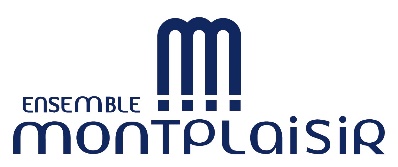 Au service de la communauté éducative, l’Equipe d’Animation Pastorale (EAP) regroupe une dizaine de membres volontaires (professeurs, personnel OGEC, parents d’élèves) pour faire vivre le projet pastoral de l’Ensemble Montplaisir. Pour l’année scolaire 2022-23 le thème central est « La Rencontre » sur l’ensemble scolaire. Les propositions pastorales de cette année se développent sur les quatre axes du projet d’établissement : Culture religieuse, formation humaine et chrétienne, activités en lien avec les valeurs évangéliques et vie et foi chrétiennes.Culture religieuse :Visite des lieux de cultes chrétien, juif et musulman à Ars et Lyon.Rencontre avec la Société Saint Vincent de Paul pour les élèves du LP.Groupe biblique animé par Clément (élève en terminale STMG) à partir de la Toussaint.Conférences « Ethique et foi » pour élèves de terminale LP et LT.24h « à la découverte du silence » pour les élèves de terminale LP et LT.Formation humaine et chrétienne :Les membres de l’EAP animent des séances de formation humaine avec un éclairage chrétien pour tous les élèves de seconde et première (LP et LT) tous les 15 jours et pour les élèves de première LP une fois par mois.Activités en lien avec les valeurs évangéliques :Repas partagés au profit de nos associations partenaires : « Opération Orange, Ordre de Malte, Mains d’Espoir, Saint Vincent de Paul ».Nous soutenons le « Séjours humanitaire » au Maroc des BTS Podo-orthésistes et à Madagascar des BTS Orthoprothésistes. Action caritative en lien avec la Société Saint Vincent de Paul et l’Ordre de Malte au LP.Journée « Regards sur la Vie » pour les élèves de seconde le 4 avril. Journée « s’orienter autrement » avec un slameur pour les élèves de terminale LP et LT le 6 janvier.Une journée dédiée à l’éthique professionnelle pour les étudiants de l’ISTM le 2 décembre. Vie et foi chrétiennes : Messe tous les jeudis à 12 h à l’oratoire du lycée ainsi qu’à chaque fête liturgique (Sainte Thérèse de Lisieux, Noël, Pâques…) à la chapelle. Préparation aux sacrements de l’initiation chrétienne (baptême, eucharistie et confirmation) à tous ceux qui le souhaitent avec les quatre élèves déjà inscrits.Parcours Alpha Jeune pour réfléchir au sens de la vie en découvrant la foi chrétienne à partir du 10 novembre.Aumônerie lycéens et Etudiants ISTM pour vivre et approfondir la foi chrétienne à partir d’octobre.Projet JMJ Lisbonne du 25 juillet au 06 août 2023.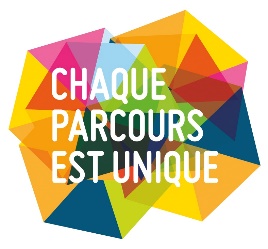  CONTACTS :Amarildo DOS SANTOS, adjoint de direction en Pastorale scolaire.                   E-mail : amarildo.dos.santos@ensemble-montplaisir.org  Tél : 07 78 97 73 74 ou 04 26 52 80 06Marie-Laurence BOGARD, animatrice en pastorale scolaire E-mail : marie.bogard@ensemble-montplaisir.org